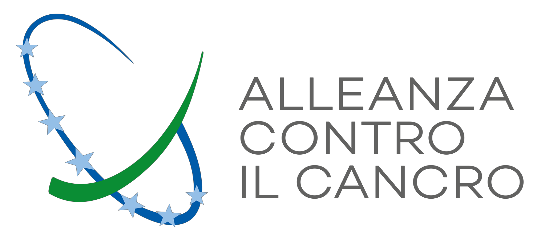 ALLEGATO 7 ALLA LETTERA D’INVITO SCHEMA DI OFFERTA ECONOMICAProcedura negoziata, ai sensi dell’art. 1, comma 2, lett. b), del D.L. n. 76/2020, volta all’affidamento ad una Contract Research Organization (CRO) dei «Servizi tecnico – scientifici e amministrativi per l’organizzazione, il monitoraggio, la gestione e la conduzione dello studio sulla “diagnosi genomica congiunta di rischio genetico e di sensibilità ai nuovi farmaci nelle neoplasie del seno, ovaio e colon”»CIG: 8624256132 – CUP: E84I19002050001Sede Legale Via Giorgio Ribotta n.5, 00166 - Roma Uffici c/o Istituto Superiore di SanitàViale Regina Elena, n. 299, 00161 – Roma C.F. 9726252058Il sottoscritto  		 nato a	il  	  in qualità di:[barrare la casella di interesse]Titolare (in caso di ditta individuale);Legale Rappresentante;Procuratore	(come	da	allegata	procura	in	data		avanti	al	Notaio 	con Studio in	n. di repertorio	);avente   i   poteri   necessari   per   impegnare   nella   presente   procedura   l’Operatore   Economico 			 , con sede nel Comune di	Provincia di  		  Via 			  iscritto al Registro delle imprese di		al n.  	  Codice Fiscale:  			  Partita I.V.A.:  			PRESENTAla propria Offerta Economica in relazione all’affidamento, ad una Contract Research Organization (CRO) dei «Servizi tecnico – scientifici e amministrativi per l’organizzazione, il monitoraggio, la gestione e la conduzione dello studio sulla “diagnosi genomica congiunta di rischio genetico e di sensibilità ai nuovi farmaci nelle neoplasie del seno, ovaio e colon”», offrendo lo sconto percentuale di seguito evidenziatoTabella AE DICHIARAdi essere consapevole che la presente Offerta è irrevocabile ed impegnativa sino al 180° (centottantesimo) giorno solare, successivo alla scadenza del termine ultimo per la presentazione della stessa;di essere consapevole che, in caso di indicazione di sconti percentuali recanti un numero di cifre decimali dopo la virgola superiore a 2 (due), saranno considerate esclusivamente le prime due cifre decimali, senzaprocedere ad alcun arrotondamento;di essere consapevole che non sono ammesse Offerte alternative, condizionate o in aumento rispetto ai valori posti a base di gara a pena di esclusione;che i valori offerti sono omnicomprensivi di quanto previsto negli atti della procedura e, comunque, che i corrispettivi spettanti in caso di affidamento rispettano le disposizioni vigenti in materia di costo del lavoro e della sicurezza;di essere consapevole è consapevole che detta Offerta non vincolerà in alcun modo Alleanza Contro il Cancro;di aver preso cognizione di tutte le circostanze generali e speciali che possono interessare l’esecuzione di tutte le prestazioni oggetto del Contratto, e che di tali circostanze ha tenuto conto nella determinazione dei valori richiesti, ritenuti remunerativi.Firma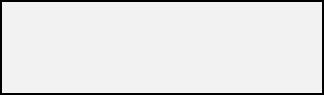 Ribasso percentuale unico offerto da applicare all’importo posto a base d’asta% (percentuale) in cifreRibasso percentuale unico offerto da applicare all’importo posto a base d’asta